基隆市立中山高級中學110學年度第1學期教學計畫班級101-104101-104科目資訊科技教師許智億許智億許智億許智億教學目標教學目標1.能了解資訊科技發展簡史。2.能了解資訊科技及其社會相關議題。3.能了解資訊安全的原則。4.能了解演算法的基本概念。 5.能熟悉Scratch的基本操作。6.能應用運算思維解析問題。1.能了解資訊科技發展簡史。2.能了解資訊科技及其社會相關議題。3.能了解資訊安全的原則。4.能了解演算法的基本概念。 5.能熟悉Scratch的基本操作。6.能應用運算思維解析問題。1.能了解資訊科技發展簡史。2.能了解資訊科技及其社會相關議題。3.能了解資訊安全的原則。4.能了解演算法的基本概念。 5.能熟悉Scratch的基本操作。6.能應用運算思維解析問題。本學期授課內容本學期授課內容1.資訊科技的意涵及生活中的應用。2.資訊安全的原則。3.資訊科技與問題解決。4.認識演算法與程式語言。5.Scratch程式設計。 1.資訊科技的意涵及生活中的應用。2.資訊安全的原則。3.資訊科技與問題解決。4.認識演算法與程式語言。5.Scratch程式設計。 1.資訊科技的意涵及生活中的應用。2.資訊安全的原則。3.資訊科技與問題解決。4.認識演算法與程式語言。5.Scratch程式設計。 教學方式教學方式1.自製簡報導讀課本內容及補充資料。2.軟體教學示範。3.學生實作演練並完成作業。1.自製簡報導讀課本內容及補充資料。2.軟體教學示範。3.學生實作演練並完成作業。1.自製簡報導讀課本內容及補充資料。2.軟體教學示範。3.學生實作演練並完成作業。評量方式評量方式1.紙筆測驗。2.上課態度及課堂平時表現。3.作業及繳交情況。4.實作評量。1.紙筆測驗。2.上課態度及課堂平時表現。3.作業及繳交情況。4.實作評量。1.紙筆測驗。2.上課態度及課堂平時表現。3.作業及繳交情況。4.實作評量。對學生期望對學生期望1.專心聽講，並能利用google classroom留言功能提主動提問。2.能利用適當的電腦軟體簡化作業程序。3.具備基本的資訊素養，能利用網路資源尋求解決方式。1.專心聽講，並能利用google classroom留言功能提主動提問。2.能利用適當的電腦軟體簡化作業程序。3.具備基本的資訊素養，能利用網路資源尋求解決方式。1.專心聽講，並能利用google classroom留言功能提主動提問。2.能利用適當的電腦軟體簡化作業程序。3.具備基本的資訊素養，能利用網路資源尋求解決方式。家長配合事項家長配合事項1.本學期資訊課程作業繳交需加入google classroom，請適時協助孩子完成。2.家中若無相關設備可完成作業，請透過導師反應，將協調學生於課後時間利用校內設備完成。3.所有課程資料將持續建置於雲端空間中，家長可透過學生google帳號點閱。1.本學期資訊課程作業繳交需加入google classroom，請適時協助孩子完成。2.家中若無相關設備可完成作業，請透過導師反應，將協調學生於課後時間利用校內設備完成。3.所有課程資料將持續建置於雲端空間中，家長可透過學生google帳號點閱。1.本學期資訊課程作業繳交需加入google classroom，請適時協助孩子完成。2.家中若無相關設備可完成作業，請透過導師反應，將協調學生於課後時間利用校內設備完成。3.所有課程資料將持續建置於雲端空間中，家長可透過學生google帳號點閱。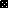 